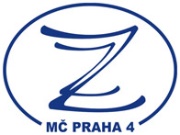 ZDRAVOTNICKÉ ZAŘÍZENÍ MČ PRAHA 4ŘeditelstvíKotorská 1590/40140 00 Praha 4IČ: 44846291, Neplátci DPHtel: +420 296 320 401e-mail: reditelstvi@zzpraha4.czwww.zzpraha4.cz	V Praze dne 23. 10. 2019Objednávka dodávky a instalace mandlu a pračky do DS RabasovaTímto objednáváme instalaci 1 Ks mandlu PRIMUS I25-120V a pračky PRIMUS SP10 do prádelny Dětských skupin Rabasova, dle nabídky ze dne 3.10.2019, v celkové výši 147.900 Kč bez DPH, tj. 178.959 Kč
včetně 21 % DPH, viz příloha.Termín dodání 4 – 5 týdnů. Platba po dodání na fakturu se splatností 14 dní.Místo dodání:Zdravotnické zařízení MČ Praha 4Dětské skupiny RabasovaPrádelna, suterénRabasova 1068/12140 00 Praha 4Nabídka 1 strana………………………………………………Ing. Jan Schneiderředitel příspěvkové organizaceZdravotnické zařízení MČ Praha 4Kotorská 1590/40140 00 Praha 4